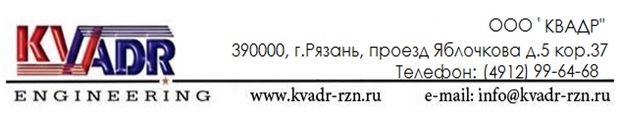 Опросный лист для подготовки технико-коммерческого предложения на изготовление блочно-модульных насосных станций (наземные, подземные)  Контактные данные                Рис.1а. Наземная станция.                                    Рис.1б. Подземная станцияОСНОВНЫЕ ДАННЫЕ*Назначение насосной станцииПараметры  рабочих точек  насосных установок по назначению*: Водоснабжение  (установка АНУ )                                                                             Пожаротушения  (установка АНУП )                                                                               Водоснабжение + Пожаротушение (установка АНУ (П) )Другие данные, требования,  параметры * - поля обязательные для заполнения  Организация *Контактное лицо* (Ф.И.О, должность)Е-mail*Контактный телефон*ГородНаименование объектаТип исполнения  (расположение насосных станций  относительно поверхности земли)наземная* в блок-контейнереТип исполнения  (расположение насосных станций  относительно поверхности земли)подземная* в круглом  корпусеДополнительные сведения:Водоснабжение*Пожаротушение*Водоснабжение +Пожаротушение*Расход Q*, м3/чНапор* на выходе Нвых (без учета подпора),  м.в.ст.Расход* Q, м3/чНапор* на выходе Нвых (без учета подпора), м.в.ст.Параметры рабочей точки«Водоснабжение»«Пожаротушение»Расход* Q*, м3/чНапор* на выходе Нвых,  м.в.ст.(без учета подпора) Гарантированный  напор на входе в установку (подпор) в точке технологического присоединения Hвх*, м.в.стГарантированный  напор на входе в установку (подпор) в точке технологического присоединения Hвх*, м.в.стМаксимальное давление в системе, барМаксимальное давление в системе, барПерекачиваемая  вода (если не чистая вода указать концентрацию)Перекачиваемая  вода (если не чистая вода указать концентрацию)Температура перекачиваемой воды, (ᵒС)Температура перекачиваемой воды, (ᵒС)Количество рабочих насосовКоличество рабочих насосовКоличество резервных насосовКоличество резервных насосовНеобходимость установки жокей – насоса (да/нет)Необходимость установки жокей – насоса (да/нет)Для  наземной станции, рис.1а: расположение трубопроводов: через подошву, с торца, с фасадаДля  наземной станции, рис.1а: расположение трубопроводов: через подошву, с торца, с фасадаподающегоподающегоДля  наземной станции, рис.1а: расположение трубопроводов: через подошву, с торца, с фасадаДля  наземной станции, рис.1а: расположение трубопроводов: через подошву, с торца, с фасаданапорногонапорногодиаметры трубопроводовдиаметры трубопроводовД1, ммД1, ммдиаметры трубопроводовдиаметры трубопроводовД2, ммД2, ммДля подземной станции, рис.1б:  глубина заложения   трубопроводов от поверхности земли до низа трубопровода Для подземной станции, рис.1б:  глубина заложения   трубопроводов от поверхности земли до низа трубопровода подводящего А, ммподводящего А, ммподводящего А, ммподводящего А, ммДля подземной станции, рис.1б:  глубина заложения   трубопроводов от поверхности земли до низа трубопровода Для подземной станции, рис.1б:  глубина заложения   трубопроводов от поверхности земли до низа трубопровода напорного В, ммнапорного В, ммнапорного В, ммнапорного В, ммдиаметры трубопроводовдиаметры трубопроводовД1, ммД1, ммД1, ммдиаметры трубопроводовдиаметры трубопроводовД2, ммД2, ммД2, ммУправление (да/нет)Управление (да/нет)Прямой пускПрямой пускПрямой пускПрямой пускУправление (да/нет)Управление (да/нет)Плавный пускПлавный пускПлавный пускПлавный пускУправление (да/нет)Управление (да/нет)Частотное с одним ПЧЧастотное с одним ПЧЧастотное с одним ПЧЧастотное с одним ПЧУправление (да/нет)Управление (да/нет)Частотное с ПЧ      на каждый насос Частотное с ПЧ      на каждый насос Частотное с ПЧ      на каждый насос Частотное с ПЧ      на каждый насос Управление и коммутация внешними устройствами   (указать количество внешних устройств: 0, 1, 2, …)Управление и коммутация внешними устройствами   (указать количество внешних устройств: 0, 1, 2, …)ОпцииОпцииОпцииОпцииОпцииОпцииОпцииОпцииОбводной контур («байпас»)Обводной контур («байпас»)Обводной контур («байпас»)Установка виброкомпенсаторов на входе, выходе Установка виброкомпенсаторов на входе, выходе Установка виброкомпенсаторов на входе, выходе Количество вводов электропитанияКоличество вводов электропитанияКоличество вводов электропитанияодин ввододин ввододин ввододин вводКоличество вводов электропитанияКоличество вводов электропитанияКоличество вводов электропитаниядва ввода с АВРдва ввода с АВРдва ввода с АВРдва ввода с АВРУличное исполнение шкафа управления ( УХЛ1 , УХЛ2 )Уличное исполнение шкафа управления ( УХЛ1 , УХЛ2 )Уличное исполнение шкафа управления ( УХЛ1 , УХЛ2 )Передача данныхПередача данныхПередача данныхRS-485RS-485RS-485RS-485Передача данныхПередача данныхПередача данныхEthernetEthernetEthernetEthernetПередача данныхПередача данныхПередача данныхGSMGSMGSMGSMПередача данныхПередача данныхПередача данныхСухой контактСухой контактСухой контактСухой контактДополнительные сведения: